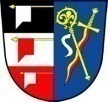 Zápis ze Zasedání zastupitelstva obce Libřice ze dne 08. 04. 2024     č. 21-04/2024Přítomni:	dle prezenční listinyOvěřovatelé zápisu:		Luděk Horák				Markéta ŠtefanováZapisovatel:			Bc. Eva HynkováZahájení:			18,00 hod.Program:Schválení programu zasedání zastupitelstva obce po jeho doplněníVolba zapisovatele, ověřovatelůInformace starostky, místostarosty, předsedů výborůZávěrečný účet za rok 2023 Účetní závěrka za rok 2023 a převod hospodaření z účtu 431 na účet 432Prodej nebo pronájem pozemkůTernínovaný vklad ve výši 3 000 000,- Kč u KBUkončeníK bodu:Program zasedání byl po zjištění přítomnosti zastupitelů a usnášeníschopnosti schválen (příloha č. 1)                                                                                                       Pro – 6 členůStarostka podala návrh na volbu zapisovatelky - Eva Hynková a na ověřovatele zápisu – Markéta Štefanová a Luděk Horák.                                                                   Pro – 6 členůInformace starostky, místostarosty, předsedů výborůJ. Feifer – přesun sloupu č. 16Oprava silnice Výrava – Libřice. Součástí je i vybudování nového nástupiště, přeložení stávajícího nástupiště a vybudování přechodu včetně osvětlení – náklady bude hradit obec ze svého rozpočtu – místostarosta řeší s SS ÚS KHKObec obdržela od Královéhradeckého kraje dotaci ve výši 50 000,- na provoz prodejnyMístostarosta informoval o stavu zpracování nového územního plánu, zastupitelé nyní návrh probírajíÚdržba dubu u Doležalových a kaštanu u zastávky Lejšovská poničeného nadrozměrným náklademU: Zastupitelstvo bere na vědomí předložené informace a vyslovuje s nimi souhlas    Pro – 6 členůStarostka seznámila zastupitele se Závěrečným účtem za rok 2023. U: Zastupitelstvo schvaluje Závěrečný účet obce za 2023.                                                                                                                                                                                              Pro – 6 členůZastupitelstvo projednalo účetní závěrku za rok 2023 a převod hospodaření z účtu 431 na 432.U: Zastupitelstvo schvaluje návrh závěrečného účtu obce za rok 2023.                     Pro – 6 členůZastupitelstvo neobdrželo prozatím nabídky dle Záměrů obce č. 2-4/2024 – zájem je, ale zájemci sami řeší způsob, jakým budou pokračovat.U: Zastupitelstvo bude zájem dle Záměrů č. 2-4/2024 řešit v dalším období            Pro – 6 členůZastupitelstvo projednalo návrh starostky na uložení části financí v Komerční bance na tříměsíční termínované vklady po 1 mil. Kč. U: Zastupitelstvo schvaluje uložit část financí z BÚ na 3 tříměsíční termínované vklady po 1 mil. Kč s úrokem a ukládá starostce termínované vklady u KB založit.                            Pro – 6 členůUkončení v 19,55 hod.V Libřicích 11. 04. 2024Zapsala: 		Bc. Eva Hynková              .……………………………………….Ověřovatelé:		Luděk Horák                      ……………………………………….                                    Markéta Štefanová                ……………………………………….Starostka:		Bc. Eva Hynková	       ………………………………………Místostarosta:		Josef Feifer                       ………………………………………